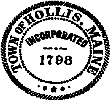 PLANNING BOARDGregg McPherson, ChairHeather Sullivan, Vice ChairDon Roth Jr, Heather SullivanTom WitkowskiSeth DavisStephen StarkMinutes of Planning Board Meeting 31 January 2024Members Present:  Paul Mattor, Chair, Gregg McPherson, Vice Chair, Heather Sullivan, Stephen Stark, Seth Davis, Tom Witkowski, Don RothCall to Order: With a quorum present, the meeting was called to order by Chair Paul Mattor at 8:00 PM following Zoning Ordinance Amendment WorkshopMinutes: NoneCorrespondence:  None Reports:  Selectman Mary Hoffman – Warrant and budge are being worked on.Public Hearing: Old Business:		 Hannah Watson, SMPDCZoning Ordinance Amendments & Flood Plain Management OrdinancePlanning Board held a workshop from 7:00PM – 8:45PM to continue working on the Town of Hollis Zoning Ordinance Amendments.Hannah provided an overview of LD2003, reiterating it’s a State Law / Requirement.  Work has also been done on the use table regarding Accessory Dwelling Units.  Instead of Residence it will state Dwelling, Articles 2,5,6 were updated to reflect the LD2003 and Accessory Dwelling Units requirements, definitions were added for ADU, Dwelling single, Dwelling Two, Dwelling Multi.Article 5 Land Use – Space and Bulk, primary change is formatting and tables.Article 6 – Performance Standards           6.2.1 new language to comply with LD2003Flood Plain Management Ordinance reflects changes made by the state and FEMA Flood Maps. This model ordinance was provided by the State of Maine to the town with all the required changes.Gregg McPherson made a motion to schedule 2 public hearings, one on February 14, 2024 and the second on February 28, 2024, seconded by Heather Sullivan.Vote:  6-0-1 (Mattor), motion passed, public hearings scheduled.New Business: Public Comment:  NoneLong Range Planning:Plan for Next Meeting:  		Adjourn:  Meeting adjourned 9:00 PM Minutes submitted by Angela Chute, Admin. Asst.